TALLER INICIAL 2024 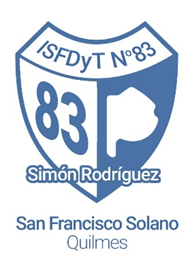 PROFESORADO DE EDUCACION PRIMARIA TURNO MAÑANAANEXO Calle 835 y 876 - LA FLORIDA – SAN FRANCISCO SOLANOTURNO MAÑANA: 9:00 A 12:00 TURNO TARDE: 14:00 A 17:00  TURNO VESPERTINO: 18:00 A 21:00 HSLUNES 18/03MIÉRCOLES 20/03VIERNES 22/03Conociendo la instituciónAlfabetización digitalPresentación de la bibliotecaTrabajo en torno al “Día de la memoria por la verdad y la justicia”Proyección audiovisualRégimen académico.Plan de estudios. Ser estudiante del nivel superiorLUNES 25/03MIÉRCOLES 27/03Acuerdo institucional de convivencia. TallerActividad de lectura y escritura. Rol docente. Alfabetización académica.